CERTIFICATE OF ANALYSISSECTION 1. PRODUCT AND COMPANY IDENTIFICATIONProduct name: Cosmetic Grade Glitter Product code: FCH909Production date: Feb. 11, 2020 ~ Feb.18, 2020Expiry date: Feb. 18, 2023Supplier:  Zhongshan Zhongtai Pigment Co., Ltd.SECTION 2. INFORMATION ON SPECIFICATIONSECTION 3. INFORMATION ON INGREDIENTSSECTION 4. TEST REPORT ON HEAVY METALS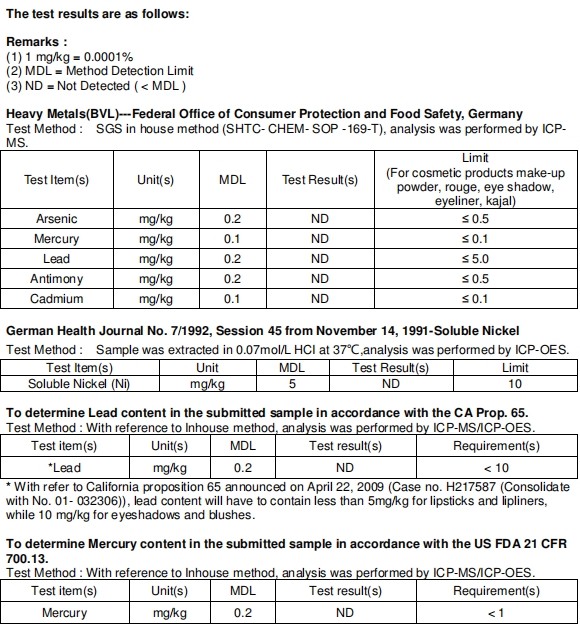 ProductCodeColorThicknessSolvent-resistanceHeat ResistanceLight/UV ResistanceShapesizeFD&CColorantD&C ColorantPigmentPH ValueSurface DegradabilityFCH909Epiphyllum Red0.025~0.05mm✔170~190℃5Hexagon/Special Shapes0.08~3mm--✔7.5~8✘Key IngredientCAS NO.EC NO.Target%Polyethylene terephthalate25038-59-9607-507-196.64Acrylates copolymer25133-97-5607-559-52.2Aluminum7429-90-5231-072-30.01FD&C Red 40（CI.16035）25956-17-6247-368-00.53D & C Red 27(C.I.45410:2)15876-58-1240-012-50.62